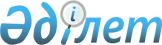 О госудаpственной молодежной политике в Казахской ССР
					
			Утративший силу
			
			
		
					Закон Казахской Советской Социалистической Республики от 28 июня 1991 года. Утратил силу - Законом РК от 7 июля 2004 г. N 581 (Z040581)

     Настоящий Закон определяет правовые основы формирования и реализации государственной молодежной политики в Казахской ССР. 

     Законодательство о государственной молодежной политике в Казахской ССР призвано обеспечить реализацию государственной молодежной политики в Казахской ССР, укрепить юридические гарантии осуществления прав и свобод молодых граждан. 

           ГЛАВА I. ОБЩИЕ ПОЛОЖЕНИЯ ГОСУДАРСТВЕННОЙ 

             МОЛОДЕЖНОЙ ПОЛИТИКИ В КАЗАХСКОЙ ССР 

     Статья 1. Государственная молодежная политика в 

               Казахской ССР 

     1. Государственная молодежная политика является важным направлением деятельности Казахской ССР, осуществляемой органами государственной власти и управления республики с целью создания социально-экономических, политико-правовых, организационных условий для социального развития и наиболее полной реализации творческого потенциала молодежи. 

     2. Укрепление юридических гарантий осуществления прав и свобод неотделимо от исполнения молодыми гражданами своих обязанностей перед обществом и государством. 

     Молодые граждане обязаны соблюдать и исполнять законы Казахской ССР, Союза ССР, уважать права и свободы других граждан. 

     Статья 2. Принципы государственной молодежной политики 

               в Казахской ССР 

     Деятельность государственных органов и должностных лиц по осуществлению государственной молодежной политики в Казахской ССР строится на основе следующих принципов: 

     - привлечения молодежи к непосредственному участию в формировании и реализации политики и программ, касающихся Казахской ССР, в особенности молодежи; 

     - признания интересов и потребностей молодежи как особой общественной группы; 

     - создания экономических, социальных, правовых условий для духовного, физического развития, профессиональной подготовки молодежи и возможностей реализовать свои способности в учебе, труде, науке, общественной и государственной деятельности; 

     - содействия общественной деятельности, направленной на поддержку молодежи и совпадающей с целями государственной молодежной политики.     Статья 3. Компетенция Казахской ССР в области государственной 

              молодежной политики      1. Ведению Казахской ССР в области государственной молодежной политики подлежит: 

     - установление прав, обязанностей и свобод молодых граждан; 

     - регулирование статуса и деятельности государственных органов по делам молодежи; 

     - формирование республиканских фондов для поддержки предпринимательства и молодежных программ; 

     - установление условий участия предприятий, учреждений, организаций и граждан в формировании фондов молодежи; 

     - утверждение республиканских норм и социальных нормативов, определяющих развитие молодежи и гарантии ее прав; 

     - установление размеров стипендий, пособий учащимся, студентам республиканских учебных заведений, уровня заработной платы молодых граждан с учетом индекса цен; 

     - ежегодная разработка республиканских программ в поддержку государственной молодежной политики; 

     - распоряжение финансовыми и иными средствами, предназначенными на осуществление государственной молодежной политики; 

     - осуществление международных и межреспубликанских контактов в пределах полномочий Казахской ССР; 

     - государственная поддержка молодых граждан Казахской ССР, обучающихся или проживающих за пределами республики; 

     - другие вопросы, затрагивающие интересы молодых граждан. 

     2. К ведению Союза ССР относятся вопросы молодежной политики, добровольно передаваемые республикой. 

     Статья 4. Законодательство Казахской ССР о государственной 

               молодежной политике и международные договоры 

     Реализация государственной молодежной политики в Казахской ССР обеспечивается Конституцией СССР, Конституцией Казахской ССР, настоящим Законом, Законом Союза ССР "Об общих началах государственной молодежной политики в СССР" и другими правовыми актами Казахской ССР и Союза ССР, устанавливающими права и обязанности, затрагивающие интересы молодых граждан в возрасте до 30 лет. 

     В осуществлении международных контактов в области международной политики Казахская ССР руководствуется законодательными актами республики и Союза ССР, международными договорами. 

     Если международным договором установлены иные правила, чем содержащиеся в законодательных актах Казахской ССР и Союза ССР, то применяются правила международных договоров и соглашений. 

      ГЛАВА II. ОСНОВНЫЕ НАПРАВЛЕНИЯ ГОСУДАРСТВЕННОЙ МОЛОДЕЖНОЙ 

                     ПОЛИТИКИ В КАЗАХСКОЙ ССР 

     Статья 5. Гарантии правовой, социальной и экономической 

               защищенности молодых граждан 

     1. Молодые граждане Казахской ССР обладают всей полнотой экономических, социальных, политических и личных прав, свобод и несут обязанности, предусмотренные законодательством Союза ССР, Казахской ССР и международными документами по правам человека. 

     2. Особой защитой государства пользуются лица, не достигшие 18 лет (несовершеннолетние). 

     Казахская ССР исходя из того, что несовершеннолетние в силу своего возраста не могут в полной мере сознавать значение своих действий, ограничивает их способность своими действиями приобретать права, создавать для себя обязанности и нести юридическую ответственность, а также устанавливает особый порядок осуществления прав непосредственно несовершеннолетними, либо их родителями (или законными представителями). 

     Социальный порядок осуществления прав несовершеннолетними устанавливается только законом. 

     Государственные органы и должностные лица, педагогические и социальные работники, родители не могут использовать в отношении несовершеннолетних меры воздействия, основанные на публичном распространении сведений о деяниях несовершеннолетних, содержащих признаки преступлений и правонарушений, за исключением случаев, когда названные меры являются видом уголовного наказания или административного взыскания, либо относятся к принудительным мерам воспитательного характера, применяемым по решению суда. 

     Принудительные меры воспитательного характера, в том числе не определенные как уголовное наказание, применяются к несовершеннолетним гражданам в соответствии с законом и только по решению суда. 

     Статья 6. Обеспечение экономических прав молодежи 

     1. Казахская ССР создает условия для реализации экономических прав молодежи путем расширения возможностей распоряжаться своими способностями к труду, поддержки предпринимательской деятельности молодых граждан, предоставления льгот по кредитованию, получения доходов от средств, вложенных в акции, другие ценные бумаги и банковские учреждения.<*> 

     2. Молодым гражданам гарантируется : 

     - соблюдение прав и законных интересов предпринимателя; 

     - доступ к материально-вещественным, финансовым, трудовым, информационным и природным ресурсам; 

     - равные возможности для приобретения имущества государственных предприятий и предприятий, основанных на иных формах собственности и получения имущества в собственность при разгосударствлении и приватизации государственного имущества; 

     - получение информационных, консультационных услуг учебно-консультационных центров по разъяснению действующего законодательства и разработки учредительных документов. 

     3. Правительство Казахской ССР содействует созданию ученических, студенческих и других молодежных предприятий, кооперативов путем предоставления льготных кредитов в соответствии с законодательством Казахской ССР. 

     4. Молодым гражданам и молодым семьям предоставляются под гарантии Правительства Казахской ССР долгосрочные льготные кредиты на: 

     - строительство или приобретение жилья в размере до 75 процентов его стоимости с частичным погашением части ссуды и вознаграждения (интереса) за пользование кредитом при рождении детей; 

     - обзаведение домашним подсобным хозяйством в размере до пятикратной суммы годовой минимальной заработной платы со сроком погашения, начиная с 5 года;<*> 

     - уплату паевых взносов в жилищно-строительные кооперативы. 

     5. Молодым семьям (возраст супругов до 30 лет), проживающим в сельской местности, предоставляется долгосрочный кредит на строительство жилья. Половина долгосрочного кредита погашается за счет средств бюджета или хозяйства через пять лет после ввода строения в эксплуатацию. 

     По решению местных Советов народных депутатов или собрания трудового коллектива долгосрочный кредит может быть погашен полностью за счет средств бюджета или хозяйства в зависимости от трудового вклада членов молодой семьи.<*> 

     6. Молодым гражданам могут быть предоставлены кредиты для внесения платы за обучение в учебных заведениях Казахской ССР и других союзных республик, действующих на коммерческой основе, на срок до 10 лет с погашением начиная с первого года работы после окончания учебного заведения с выплатой вознаграждения (интереса) в размере трех процентов годовых. Размеры кредитов определяются по соглашению сторон (банка и гражданина). 

     7. Предприятия, учреждения, организации могут погашать за счет своих средств указанные кредиты молодым специалистам в зависимости от трудового вклада молодых специалистов и в порядке, определяемом индивидуальным договором между предприятием, учреждением, организацией и молодым специалистом. 

     8. Молодые граждане, обучающиеся на хорошо и отлично в высших и средних специальных учебных заведениях, имеют право на часть договорной цены в порядке, определяемом индивидуальным договором на подготовку специалиста. 

     Сноска. Указом Президента Республики Казахстан от 12 апреля 1994 г. N 1652 действие абзацев первого-третьего части четвертой и части пятой статьи 6 приостановлено до 1 апреля 1997г., кроме инвалидов и участников Великой Отечественной войны и приравненных к ним лиц. 

      Возобновлено действие абзацев первого-третьего части четвертой и абзацев первого и второго части пятой статьи 6 - Законом Республики Казахстан от 14 июля 1994 г. 

      Пункты 1 и 3 статьи 6 - с изменениями, внесенными Указом Президента Республики Казахстан, имеющего силу Закона от 5 октября 1995 г. N 2488. Внесены изменения - Законом РК от 11 июля 1997 г. N 154 Z970154_ . 

     Статья 7. Обеспечение социальных прав молодежи 

     1. Молодым гражданам гарантируется получение социальных услуг по обучению, воспитанию, духовному и физическому развитию, профессиональной подготовке. 

     2. Каждый молодой гражданин имеет право выбора учебного заведения и заключения с администрацией учебного заведения и заказчика (предприятия, учреждения, организации) индивидуального (учебного) договора. 

     3. Все, поступающие в учебные заведения, пользуются равными правами независимо от происхождения, пола, языка, расовой и национальной принадлежности, убеждений, партийной принадлежности, вероисповедания и отношения к религии. 

     Во всех высших и средних специальных учебных заведениях предусматривается квота приема студентов и учащихся из числа сельской молодежи; квота и условия формирования контингента студентов и учащихся определяются в порядке, установленном Кабинетом Министров Казахской ССР. Дети работников отгонного животноводства пользуются правом внеконкурсного зачисления в высшие и средние специальные учебные заведения. 

     4. Общеобразовательные и профессионально-технические учебные заведения, обеспечивающие подготовку сельской молодежи, открываются по решению местных Советов народных депутатов исходя из интересов населения, потребностей региона без ограничения численности учащихся. 

     5. Наиболее одаренные молодые граждане имеют право на конкурсной основе получить направление на обучение и переподготовку в ведущие союзные и зарубежные учебные заведения. 

     6. Стипендии, компенсационные выплаты, пособия учащимся, студентам, аспирантам устанавливаются в размерах, учитывающих среднюю величину минимального потребительского бюджета. 

     7. Студентам и учащимся, нуждающимся в материальной помощи, оказывается необходимая поддержка из средств фондов социальной помощи, образуемых по решениям советов высших и средних специальных учебных заведений. 

     8. Молодые женщины, имеющие детей и обучающиеся в высших и средних специальных учебных заведениях с отрывом от производства, имеют право на получение стипендии в полном размере, а также пособия в период предоставления им частично оплачиваемого отпуска по уходу за ребенком. 

     9. Молодым семьям (возраст супругов до 30 лет) при рождении ребенка предоставляются беспроцентные банковские ссуды сроком на 10 лет и началом погашения задолженности по достижении ребенком трехлетнего возраста. При рождении второго ребенка до начала погашения задолженности ее размер уменьшается на 50 процентов, а оставшаяся задолженность начинает выплачиваться по достижении вторым ребенком трехлетнего возраста. В случае рождения третьего ребенка до начала выплаты оставшейся задолженности она погашается полностью. 

     Убытки кредитных учреждений, вызванные освобождением ссудозаемщиков от уплаты задолженности или снижением ее суммы по основаниям, предусмотренным настоящей статьей, возмещаются за счет средств бюджета Казахской ССР, компенсационных фондов молодежи. 

     Размер ссуды устанавливается из расчета содержания каждого ребенка в течение указанного периода на основе ежегодно исчисляемого прожиточного минимума населения.<*> 

     10. В целях расширения доступа к достижениям культуры, науки и техники для студенческой и учащейся молодежи, военнослужащих действительной срочной службы устанавливаются скидки в размере 50% к действующим ценам на билеты для посещения культурно-просветительных и театрально-зрелищных учреждений, а также спортивно-оздоровительных комплексов.<*> 

     11. Учащимся и студентам учебных заведений, военнослужащим действительной срочной службы устанавливаются льготы проезда на государственном железнодорожном, автомобильном (за исключением такси), водном и всех типах воздушного транспорта. Затраты, связанные с предоставлением данных льгот, компенсируются за счет средств компенсационных фондов молодежи. <*> 

     Сноска. Указом Президента Республики Казахстан от 12 апреля 1994 г. N 1652 действие частей девятой-одиннадцатой статьи 7 приостановлено до 1 апреля 1997 г., кроме инвалидов и участников Великой Отечественной войны и приравненных к ним лиц. 

      Возобновлено действие частей девятой - одиннадцатой статьи 7 - Законом Республики Казахстан от 14 июля 1994 г. 

     Статья 8. Обеспечение политических прав молодежи 

     1. Право молодых граждан на объединение в общественные организации осуществляется самостоятельно и означает возможность вступать в действующие, либо образовывать новые общественные молодежные объединения. 

     Запрещается принуждение молодых граждан к вступлению в общественные организации. 

     2. Молодые граждане имеют право участвовать в работе органов ученического, студенческого, трудового, местного самоуправления, обращаться с предложениями по любым вопросам молодежной политики в Государственный комитет Казахской ССР по делам молодежи, физической культуре и спорту, его органы на местах и Советы народных депутатов, другие государственные органы и получать необходимую информацию. 

     3. Органы государственного управления Казахской ССР имеют право принимать решения по вопросам осуществления прав молодежи только после предварительных консультаций с органами молодежных организаций. 

     4. Каждый молодой гражданин имеет право на свободу слова, убеждений и выбор формы их выражения, не противоречащих законам Казахской ССР. 

     Статья 9. Обеспечение личных прав молодежи 

     1. Молодой гражданин имеет право на удовлетворение культурных, национальных, религиозных и иных личных потребностей. 

     2. Казахская ССР создает условия по развитию учреждений культуры, национальных центров, восстановлению памятников истории и архитектуры, заботится о пропаганде достижений культуры, науки и техники, организации досуга молодежи. 

     3. Молодежный туризм в Казахской ССР организуется государственными, общественными и иными организациями в целях развития молодежного сотрудничества и общения. 

     Государственные, кооперативные, общественные организации, трудовые коллективы поощряют различные формы молодежного туризма, организуя на льготных условиях коллективные и индивидуальные поездки молодых граждан в период каникул, отпусков. 

     4. Молодой гражданин имеет право на удовлетворение своих потребностей в физической культуре и спорте. 

     Местные Советы народных депутатов совместно с молодежными организациями, трудовыми коллективами, учебными, спортивными учреждениями, организациями ДОСААФ содействуют созданию здоровой среды проживания, размещению спортивных сооружений в непосредственной близости от места жительства, учебы и работы. 

     5. Казахская ССР гарантирует уважение прав молодого гражданина на сохранение своей индивидуальности и обеспечивает ему необходимую защиту. 

     В целях обеспечения прав молодых граждан в народных судах могут создаваться специализированные составы судов (ювенальные суды). 

     6. При организации призыва молодежи на воинскую службу военные комиссариаты учитывают, как правило, общеобразовательную, профессиональную подготовку граждан, их семейное положение и желание служить в определенных родах войск. 

     7. В период прохождения воинской службы государство гарантирует защиту чести и достоинства, здоровья и материального положения, обеспечения права молодых граждан на возмещение морального, физического, материального ущерба в соответствии с законодательством Союза ССР. 

     Статья 10. Обеспечение прав граждан во взаимоотношениях 

                с учебными заведениями 

     1. Правоотношения, возникающие между молодыми гражданами (их законными представителями) и учебно-воспитательными учреждениями основываются на равенстве и взаимном уважении. 

     2. Права и обязанности учащихся, студентов во взаимоотношениях с учебно-воспитательными учреждениями устанавливаются законодательными актами Союза ССР и Казахской ССР, актами органов самоуправления учебно-воспитательных учреждений и учебными, трудовыми договорами (соглашениями) между учащимися (их законными представителями), студентами, их коллективами и администрацией учебно-воспитательных учреждений. 

     3. Администрация и работники учебно-воспитательных учреждений не вправе принуждать учащихся и студентов к исполнению непосредственно не вытекающих из учебного процесса обязанностей, либо отказу от использования своих прав, а также вмешиваться в личную жизнь и унижать человеческое достоинство молодых граждан. 

     Привлечение учащихся и студентов к сельскохозяйственным работам производится на добровольной основе и путем заключения договора между администрацией сельскохозяйственного предприятия и представителями учащихся, студентов и педагогов. В случаях нарушения одной из сторон договора - другая сторона имеет право расторгнуть договор. 

     4. Учащиеся, студенты в случаях ограничения их прав и свобод со стороны педагогов вправе требовать от администрации, совета учебного заведения принятия мер по восстановлению нарушенных прав и применения дисциплинарных мер к виновным лицам, либо возмещение причиненного ущерба. 

     Если принятые администрацией, советом учебного заведения меры не удовлетворяют учащегося, студента, то они вправе обращаться в государственные органы по делам молодежи за юридической помощью, либо в суд. 

     5. При невыполнении учащимися, студентом своих обязанностей администрация имеет право применить меры дисциплинарного воздействия, предусмотренные Уставом учебного заведения, либо расторгнуть отношения. 

             Статья 11. Обеспечение занятости молодых граждан 

     1. Молодым гражданам, проживающим на территории Казахской ССР, гарантируется: 

     - бесплатное предоставление профориентационных услуг, профессиональной подготовки и переподготовки, информации о свободных рабочих местах и вакансиях, посреднической помощи государственной службы занятости в подборе подходящей работы и трудоустройстве; 

     - установление для всех государственных предприятий, учреждений, организаций квот и брони приема на работу молодых граждан; 

     - предоставление выпускникам государственных учебных заведений, молодым военнослужащим, уволенным в запас, подходящей работы на период не менее 3 лет при условии выполнения трудовых обязательств; 

     - защита от необоснованного отказа в приеме на работу и увольнения, обеспечение равных возможностей девушек и юношей в получении профессии и работы, условий занятости и труда; 

     - трудоустройство лиц, требующих социальной защиты и испытывающих затруднения в поиске работы, в том числе лиц, имеющих нетрудоспособных родителей или замещающих их лиц, инвалидов, граждан, освобожденных из мест лишения свободы, вынужденных мигрантов; 

     - выплата стипендий в период профессиональной подготовки, повышения квалификации или переподготовки в порядке, установленном ученическим договором с государственной службой занятости; 

     - выплата в установленном порядке пособия по безработице; 

     - сохранение общего и непрерывного трудового стажа в случае невозможности предоставления подходящей работы в период ее поиска или профессиональной подготовки к новой работе. 

     2. Служба занятости совместно с органами управления народным образованием, руководителями предприятий своевременно организуют приемку рабочих мест (для работы учащихся в свободное от учебы время), в ходе которой решают вопросы организации труда и заключают договоры, устанавливающие права и обязанности учащейся молодежи. 

     3. Высшие и средние специальные учебные заведения могут привлекать студентов высших и учащихся средних специальных учебных заведений к научно-исследовательским и проектно-конструкторским работам, обслуживанию заведений, общежитий, столовых, инженерных сетей, выполнению других работ, используя прогрессивные формы организации и оплаты труда. 

     4. Предприятия, учреждения, организации создают условия для непрерывного образования молодежи, ее профессионально-квалифицированного роста, совмещения трудовой деятельности с обучением. 

     5. Предприятия и организации при незаполнении бронируемых рабочих мест вносят платежи в региональные фонды занятости за каждое свободное рабочее место. Размеры и порядок внесения платежей определяются местными Советами народных депутатов. 

     6. Государство стимулирует с помощью ассигнований из фонда занятости создание в трудоизбыточных регионах молодежных кооперативов, хозяйственных обществ и товариществ, иных предприятий, обеспечивающих дополнительные рабочие места для молодежи. 

     7. Молодые граждане при реализации права на занятость обязаны руководствоваться Законом Казахской ССР "О занятости населения" и настоящим Законом. 

     В случаях неисполнения требований законов Казахской ССР молодым гражданам может быть отказано в государственной поддержке обеспечения занятости. <*> 

     Сноска. Пункт 6 статьи 11 - с изменениями, внесенными Указом Президента Республики Казахстан, имеющим силу Закона от 5 октября 1995 г. N 2488. 

     Статья 12. Обеспечение прав молодежи на рынке труда 

     1. Казахская ССР создает необходимые условия для реализации прав молодых граждан распоряжаться своими способностями к труду. 

     2. Допускается прием на работу учащихся общеобразовательных школ и профессионально-технических и средних специальных учебных заведений в свободное от учебы время по достижению ими четырнадцатилетнего возраста с согласия одного из родителей или заменяющего его лица. 

     Условия и характер работы не должны причинять вреда здоровью и нарушать процесс обучения. 

     3. Выпускникам общеобразовательных школ, профессионально-технических училищ, высших и средних специальных учебных заведений, молодым военнослужащим, уволенным в запас, гарантируется первое рабочее место. 

     4. В целях содействия трудоустройству молодых специалистов в государственных высших и средних специальных учебных заведениях могут быть организованы по требованию студентов и учащихся службы содействия трудоустройства. 

     5. Работодатели не вправе принуждать молодых граждан к исполнению обязанностей, не предусмотренных законодательными актами Союза ССР и Казахской ССР, трудовыми договорами (соглашениями, контрактами) между молодым гражданином и работодателем. 

     Трудовые договоры с молодыми гражданами заключаются в письменной форме и должны учитывать учебные, профессиональные, культурные и иные социальные интересы молодежи. 

     6. Государство стимулирует работодателей в осуществлении мер по улучшению условий труда молодых работников, производственному обучению молодежи, повышению ее квалификации путем установления для государственных, кооперативных и иного типа организаций системы льгот по налогообложению, а также бюджетных дотаций и субсидий. 

     7. При нарушении прав, свобод и воспрепятствовании выполнению обязанностей молодых граждан со стороны работодателей молодой гражданин имеет право обжаловать действия или бездействия руководителей, должностных лиц в судебном порядке. 

     Государственные органы по делам молодежи обязаны по собственной инициативе или при обращении молодых граждан обеспечивать защиту их трудовых прав в установленном порядке. 

     8. При нарушении молодыми гражданами трудовых обязательств работодатель имеет право: 

     - требовать выполнения обязательств; 

     - требовать возмещения причиненного ущерба; 

     - применить меры дисциплинарного воздействия; 

     - в установленном порядке расторгнуть трудовой договор с молодым гражданином. 

     Статья 13. Государственная поддержка молодежного 

                предпринимательства 

     1. Отношения, связанные с молодежным предпринимательством, регулируются гражданским законодательством Союза ССР и Казахской ССР с учетом особенностей настоящего Закона. 

     2. Молодежное предпринимательство (предпринимательская деятельность) - это инициативная, самостоятельная деятельность молодых граждан, направленная на получение прибыли или личного дохода, осуществляемая от своего имени и под свою имущественную ответственность или от имени и под имущественную ответственность юридического лица. 

     3. Предпринимательством могут заниматься: 

     - любой молодой гражданин Казахской ССР, не ограниченный в правах в соответствии с законом Казахской ССР; 

     - молодежные предприятия, организации с любыми формами собственности, создаваемые в установленном порядке. 

     4. В целях развития предпринимательской деятельности создаются ученические, студенческие, иные молодежные предприятия, кооперативы. В предприятиях, кооперативах число участников в возрасте старше 30 лет не может превышать 20 процентов от общего числа участников данных коллективов. 

     5. К предпринимателю, действия которого противоречат законодательству, уполномоченными органами Казахской ССР могут быть применены следующие санкции: 

     - денежные штрафы; 

     - установление надзора; 

     - ограничения по ценообразованию; 

     - лишение (временно или постоянно) лицензии (патента) на определенный вид деятельности; 

     - конфискация по решению суда части или всего имущества; 

     - прекращение деятельности предпринимателя. 

     Прекращение предпринимательской деятельности осуществляется по решению суда. <*>      Сноска. Статья 13 - с изменениями, внесенными Указом Президента Республики Казахстан, имеющего силу Закона от 5 октября 1995 г. N 2488.               ГЛАВА III. ЭКОНОМИЧЕСКИЙ И ОРГАНИЗАЦИОННЫЙ                         МЕХАНИЗМЫ ОБЕСПЕЧЕНИЯ                  ГОСУДАРСТВЕННОЙ МОЛОДЕЖНОЙ ПОЛИТИКИ 

     Статья 14. Планирование и финансирование государственной 

                молодежной политики 

     1. В программах экономического и социального развития Казахской ССР предусматриваются меры по предоставлению молодым гражданам услуг по обучению, воспитанию, духовному и физическому развитию, профессиональной подготовке, объем, виды и качество которых обеспечивают всестороннее развитие личности и подготовку к самостоятельной жизни. 

     2. В государственном бюджете Казахской ССР и местных бюджетах предусматриваются ассигнования, необходимые для финансирования государственной молодежной политики, в том числе, молодежных программ. 

     3. Для финансирования целевых молодежных программ и мероприятий в области государственной молодежной политики местные Советы народных депутатов Казахской ССР полномочны создавать за счет средств местного бюджета, добровольных отчислений предприятий, общественных организаций и взносов граждан молодежные фонды. <*> 

     Сноска. Пункт 3 статьи 14 - с изменениями, внесенными Указом Президента Республики Казахстан, имеющего силу Закона от 5 октября 1995 г. N 2488. 

     Статья 15. Республиканский фонд поддержки молодежного 

                предпринимательства 

     1. Республиканский фонд поддержки молодежного предпринимательства является самостоятельной организацией, обладающей правами юридического лица. Фонд создается при Государственном комитете Казахской ССР по делам молодежи, физической культуре и спорту. 

     Порядок формирования республиканского фонда поддержки молодежного предпринимательства определяется Кабинетом Министров Казахской ССР. 

     2. Средства республиканского фонда молодежи направляются на: 

     - финансовую поддержку молодежного предпринимательства; 

     - обеспечение страхования финансовых рисков и выдачи гарантий (поручительств) молодым предпринимателям; 

     - финансирование учебных, научных, технологических, экологических программ молодежи. 

     Статья 16. Компенсационные молодежные фонды 

     Для восполнения кредитным учреждениям неполученной прибыли в связи с предоставлением льготных потребительских кредитов молодым гражданам, молодым семьям, а равно оказание материальной помощи учащейся, студенческой, рабочей, сельской молодежи, молодым военнослужащим создаются специализированные компенсационные фонды. 

     Распоряжение средствами указанных фондов находится в компетенции учредителей фондов и создаваемых ими органов. 

     Порядок создания, деятельности и источники образования указанных фондов определяется Кабинетом Министров Казахской ССР. 

     Статья 17. Государственный орган по делам молодежи 

     1. Для проведения государственной молодежной политики в Казахской ССР образуется Государственный комитет Казахской ССР по делам молодежи, физической культуре и спорту. Деятельность государственных органов по делам молодежи на областном, городском и районном уровнях, координируемая Государственным комитетом Казахской ССР по делам молодежи, физической культуре и спорту, осуществляется под непосредственным руководством исполнительных комитетов местных Советов народных депутатов. 

     К работе Советов народных депутатов, их органов привлекаются на добровольной основе общественные молодежные организации, порядок их взаимоотношений определяется законодательством Казахской ССР. 

     2. Государственный комитет Казахской ССР по делам молодежи, физической культуре и спорту обладает исключительными полномочиями по вопросам: 

     - координации деятельности министерств и ведомств, научных и учебных организаций для разработки и реализации республиканских молодежных программ, проектов нормативов экономического и социального развития молодежи; 

     - организации служб социальной помощи молодежи. 

     Решения всех органов государственного управления Казахской ССР по указанным вопросам подлежат обязательному согласованию с Государственным комитетом Казахской ССР по делам молодежи, физической культуре и спорту. 

     Статья 18. Функции государственных органов по делам молодежи 

     Государственные органы по делам молодежи осуществляют следующие функции: 

     - разрабатывают проекты нормативов, определяющих социальное и экономическое развитие молодежи; 

     - участвуют в разработке проектов планов экономического и социального развития Казахской ССР, республиканского бюджета; 

     - совместно с органами здравоохранения и юстиции осуществляют руководство психологической и юридической службами для молодежи; 

     - принимают участие в разработке и обеспечивают реализацию целевых молодежных программ; 

     - организуют охрану прав и законных интересов несовершеннолетних; 

     - оказывают финансовую поддержку программам (учебных, научных, технических, экологических и др.) молодежных организаций; 

     - совместно с Советом федерации профсоюзов Казахской ССР заключают соглашение с Кабинетом Министров Казахской ССР по социально-экономической защите молодых граждан. 

     Статья 19. Функции социальной службы для молодежи 

     1. Социальная служба для молодежи создается при Государственном комитете Казахской ССР по делам молодежи, физической культуре и спорту, а также при исполнительных комитетах местных Советов народных депутатов. 

     Кооперативные, общественные и религиозные объединения, граждане могут оказывать социальную помощь молодежи в соответствии с Положением о социальной службе, утверждаемым Кабинетом Министров Казахской ССР. 

     Социальные службы независимо от форм собственности пользуются поддержкой государства. 

     2. Социальные службы для молодежи совместно с учреждениями народного образования, здравоохранения, правоохранительными органами осуществляют следующие функции: 

     - осуществление психолого-педагогической, медико-биологической, юридической помощи и консультирование несовершеннолетних и других молодых граждан; 

     - социальная помощь молодым семьям; 

     - правовая защита молодежи в трудовых, учебных коллективах; 

     - профилактика противоправных действий молодежи; 

     - социальное восстановление (реадаптация) молодых граждан, вернувшихся из мест лишения свободы и специальных воспитательных учреждений; 

     - поддержка и развитие предпринимательской деятельности молодежи; 

     - содействие развитию форм молодежного самоуправления, организации содержательного досуга молодежи. 

     Статья 20. Работники социальной службы для молодежи 

     К деятельности социальной службы в качестве социальных работников допускаются лица, имеющие педагогическое, медицинское, психологическое, юридическое образование и опыт работы с молодежью. 

     Прием на работу указанной категории работников осуществляется на контрактной основе. 

      ГЛАВА IV. ГОСУДАРСТВЕННАЯ МОЛОДЕЖНАЯ ПОЛИТИКА И МОЛОДЕЖНЫЕ 

                            ОРГАНИЗАЦИИ 

     Статья 21. О молодежных организациях в Казахской ССР 

     Казахская ССР создает необходимые условия для обеспечения права молодых граждан на объединение в общественные организации. 

     Правовой статус молодежных организаций в Казахской ССР определяется законодательством Союза ССР и Казахской ССР об общественных объединениях, Законом Союза ССР "Об общих началах государственной молодежной политики в СССР" и настоящим Законом. 

     Статья 22. Формы участия молодежных организаций и объединений, 

            иных государственных организаций и граждан в 

            государственной молодежной политике 

     1. Республиканские органы молодежных организаций и объединений, обладающие правом законодательной инициативы, вносят на рассмотрение Верховного Совета Казахской ССР проекты законодательных актов по вопросам молодежной политики. 

     2. Молодежные организации через своих представителей имеют право обращаться с предложениями по любым вопросам молодежной политики в Государственный комитет Казахской ССР по делам молодежи, физической культуре и спорту, а также другие органы государственного управления, участвовать в их обсуждении и в месячный срок требовать официального заключения. 

     3. Привлечение негосударственных организаций и отдельных граждан к осуществлению государственной молодежной политики может осуществляться на добровольной основе. 

     Негосударственные организации и отдельные граждане могут: 

     - вносить свои средства в молодежные фонды; 

     - участвовать в реализации молодежных республиканских, региональных программ; 

     - заключать договоры с организациями социальной помощи молодежи по оказанию социальных услуг. 

     Статья 23. Государственная поддержка молодежных организаций 

                Казахской ССР 

     1. Государственные органы могут оказывать детским и молодежным организациям финансовую, а также иную материальную поддержку. 

     2. Вновь созданным молодежным организациям на первый год их деятельности, как правило, могут быть предоставлены разовые безвозвратные субсидии за счет средств соответствующего бюджета. 

     Размер субсидий и дотаций устанавливается в пределах ежегодно выделяемых средств на указанные цели в республиканском и местном бюджетах. Решение о выдаче субсидий и дотаций принимается Советами народных депутатов. 

     Кабинетом Министров Казахской ССР могут устанавливаться дополнительные основания и размеры предоставления дотаций республиканским молодежным организациям. 

     3. Государственные органы, предприятия, учреждения и организации вправе безвозмездно передавать молодежным организациям здания, сооружения и иное, необходимое для осуществления их уставных задач, имущество. <*>      Сноска. Статья 23 - с изменениями, внесенными Указом Президента Республики Казахстан, имеющего силу Закона от 5 октября 1995 г. N 2488.               ГЛАВА V. ЗАКЛЮЧИТЕЛЬНОЕ ПОЛОЖЕНИЕ     Статья 24. Надзор и контроль за исполнением настоящего Закона     1. Высший надзор за точным исполнением Закона возлагается на Генерального прокурора Казахской ССР и подчиненных ему прокуроров.     2. Контроль за реализацией настоящего Закона осуществляется Советами народных депутатов, соответствующими государственными органами.                  Президент 

       Казахской Советской Социалистической 

                 Республики 
					© 2012. РГП на ПХВ «Институт законодательства и правовой информации Республики Казахстан» Министерства юстиции Республики Казахстан
				